____________________ _____   ______ _______ ___________________________ 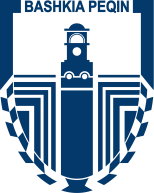 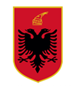                    R E P U B L I K A   E  S H Q I P Ë R I S Ë            BASHKIA PEQIN             DREJTORIA E ARSIMIT KULTURES SPORTIT DHE TRASHEGIMNISE KULTURORENr._____.Prot.				                                                                    Peqin , më 22.12.2023                                                                                PROJEKT VENDIM                                                            Nr____ date 22,12,2023Simbas Prioritet  te Qeverise Shqiptqre dhe vete Kryeministrit Z.Edi Rama per shkollimin dhe kualifikimin e profesionisteve te se ardhmes.Ne zbatim te Vendimit nr 666 date 10.10.2019 te Keshillit te Ministrave,ne percaktimin e kritereve ne perfitimin e bursave dhe pagesave per nxenesit e arsimit parauniversitare ne institucionet arsimore publike,per vitin shkollore 2023-2024. Bursa te akorduara  nga Ministria e Arsimit,Sporteve dhe Rinise gjithsej 40.Kerkesa nga nxenesit e viteve te par ate arsimit profesjonal shtesa jane 5.  Kryetari i Bashkis dhe Drejtoria e Arsimit,Kultures,Sporteve dhe Trashegimnise Kulturore i propozon Keshillit te Bashkise Peqin                                                                                                   PROPOZIMTe miratoje projekt vendimin per nxenesit e arsimit parauniversitare te shkollave publike profesjonale qe perfitojne burs simbas kritereve te parashikuar nga VKM,simbas  tabeles se bashkengjitur:KonceptoiGenc Gripshi	                                         RYETARI I BASHKISE                                                                          Bukurosh MaÇINR.Emei Aresia MbiemriTe Ardhura FamiljareNumri I Personave ne FamiljeTe Ardhura per  fryme ne lekeKomletimi I Disjes Lloji I Burses I Plote dhe jo I PloteKualifiko Po - JoEmri I Shkolles1 Rexhep  Mustafa  ÇullhajN/E4Nuk kaE ploteE plotePoShkolla  Profesjonale ElbasanKlasa X2Adelajd Besim Çepa      N/E5      Nuk kaE ploteE plotePoShkolla  Profesjonale ElbasanKlasa X3Floren  Flamur  LamçjaN/E5      Nuk kaE ploteE plotepoShkolla Profesjonale Elbasan.Klasa X4 Xhulian Mustafa Topi    Topi  jetimNuk ka4      Nuk kaE ploteE plotePoShkolla  Profesjonale ElbasanKlasa X5Artur  Antonjo  TabakuN/E4      Nuk kaEploteE plotePoShkolla  Profesjonale ElbasanKlasa X